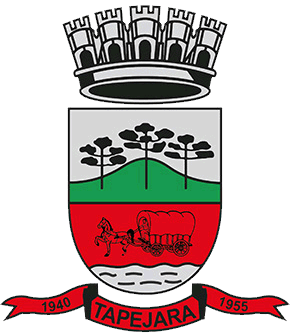 Pauta 015/2024Câmara Municipal de Vereadores de TapejaraSala de Sessões Zalmair João Roier (Alemão)Sessão Ordinária dia 13/05/2024
SAUDAÇÃO Invocando a proteção de Deus, declaro aberta a Sessão Ordinária da noite de hoje, dia 13 de maio de 2024.- Solicito aos senhores que tomem assento.- Agradecemos as pessoas que se fazem presentes essa noite...- A cópia da Ata da Sessão Ordinária do dia 06/05/2024, está com os Senhores Vereadores e poderá ser retificada através de requerimento escrito encaminhado à Mesa Diretora. - Vereadores favoráveis permaneçam como estão, e contrários se manifestem...- Aprovado por...
Informes e Agradecimentos:- Na tarde de quinta-feira dia 09, o Vereador Carlos Eduardo de Oliveira (Edu Oliveira) esteve representando a Presidente do Legislativo Adriana Bueno Artuzi, em um evento em homenagem ao dia das mães no Grupo Integrado da Terceira Idade (GITI). - Na sexta-feira dia 10, a Presidente da Câmara, Adriana Bueno Artuzi e o vereador Paulo Cesar Langaro participaram da celebração da inauguração da Escola Municipal de Educação Infantil Denise Maria Fontana de Oliveira. 
EXPEDIENTE DO DIANa Sessão ordinária de hoje deram entrada as seguintes matérias:- Projeto de Lei do Executivo nº 032/24; - Projeto de Lei do Executivo nº 033/24;- Projeto de Lei do Executivo nº 034/24;- Projeto de Lei do Legislativo nº 001/24;- Indicação nº 010/24;- Ofício nº 309/24, Poder Executivo Municipal;-------------------------------------------------------------------------------------------------------------------------Solicito a Assessora Talita que faça a leitura das matérias-------------------------------------------------------------------------------------------------------------------------- Projeto de Lei do Executivo nº 032/24. Autoriza Poder Executivo Municipal a conceder incentivo à empresa Manutec soluções Industriais Ltda., e dá outras providências. - Projeto de Lei do Executivo nº 033/24. Autoriza Poder Executivo Municipal a conceder incentivo à empresa Simonetto Alimentos Ltda., e dá outras providências.- Projeto de Lei do Executivo nº 034/24. Abre Crédito Especial na Secretaria Municipal da Assistência Social. - Projeto de Lei do Legislativo nº 001/24. Autoria Vereador Rafael Menegaz (MDB). Dispõe sobre a inclusão de atividades e conteúdos relativos à Educação Financeira no Plano Curricular das Escolas da Rede Pública Municipal de Ensino e dá outras providências.- Indicação nº 010/2024. Autoria Vereador Rafael Menegaz (MDB). Sugere ao Poder Executivo Municipal através dos setores competentes, que estudem a viabilidade de concerto da pavimentação asfáltica na saída da cidade de Tapejara, no trecho que liga o trevo em frente a Mecânica Spanhol até a Giaretta Máquinas Agrícolas, nos dois sentidos.- Oficio n° 309/24. Ler na Integra.ORDEM DO DIAPROJETOS DE LEI- Em discussão o Projeto de Lei do Executivo nº 031/2024. Autoriza gastos com a realização do 3º Tapejara Rock Festival.- A palavra está com senhores vereadores.-Como mais nenhum vereador deseja fazer uso da palavra, coloco em votação o Projeto de Lei do Executivo nº 031/2024.-Vereadores favoráveis permaneçam como estão contrários se manifestem.-Aprovado por...-------------------------------------------------------------------------------------------------------------------------Eram essas as matérias a serem discutidas na Sessão Ordinária de hoje.-------------------------------------------------------------------------------------------------------------------------Explicações Pessoais:Passamos agora ao espaço destinado às Explicações Pessoais, onde cada vereador terá o tempo regimental de cinco minutos para expor assuntos de seu interesse. Pela ordem, o primeiro a fazer uso da palavra é o Vereador: Carlos Eduardo de Oliveira, Celso Fernandes de Oliveira, Déberton Fracaro, Josué Girardi, José Marcos Sutil, Maeli Brunetto, Paulo Cesar Langaro, Rafael Menegaz, Edson Luiz Dalla Costa, Altamir Galvão Waltrich e Adriana Bueno Artuzi.________________________________________________________________________PERMANECEM EM PAUTA- Projetos de Lei do Executivo nº 032, 033, 034/2024;- Projeto de Lei do Legislativo nº 001/24;- Indicação nº 010/2024
ENCERRAMENTOEncerro a presente Sessão e convoco os Senhores Vereadores para a próxima Sessão Ordinária do ano que se realizará no dia 20/05/2024 as 19:00. Tenham todos, uma boa noite e uma ótima semana.